KAYLA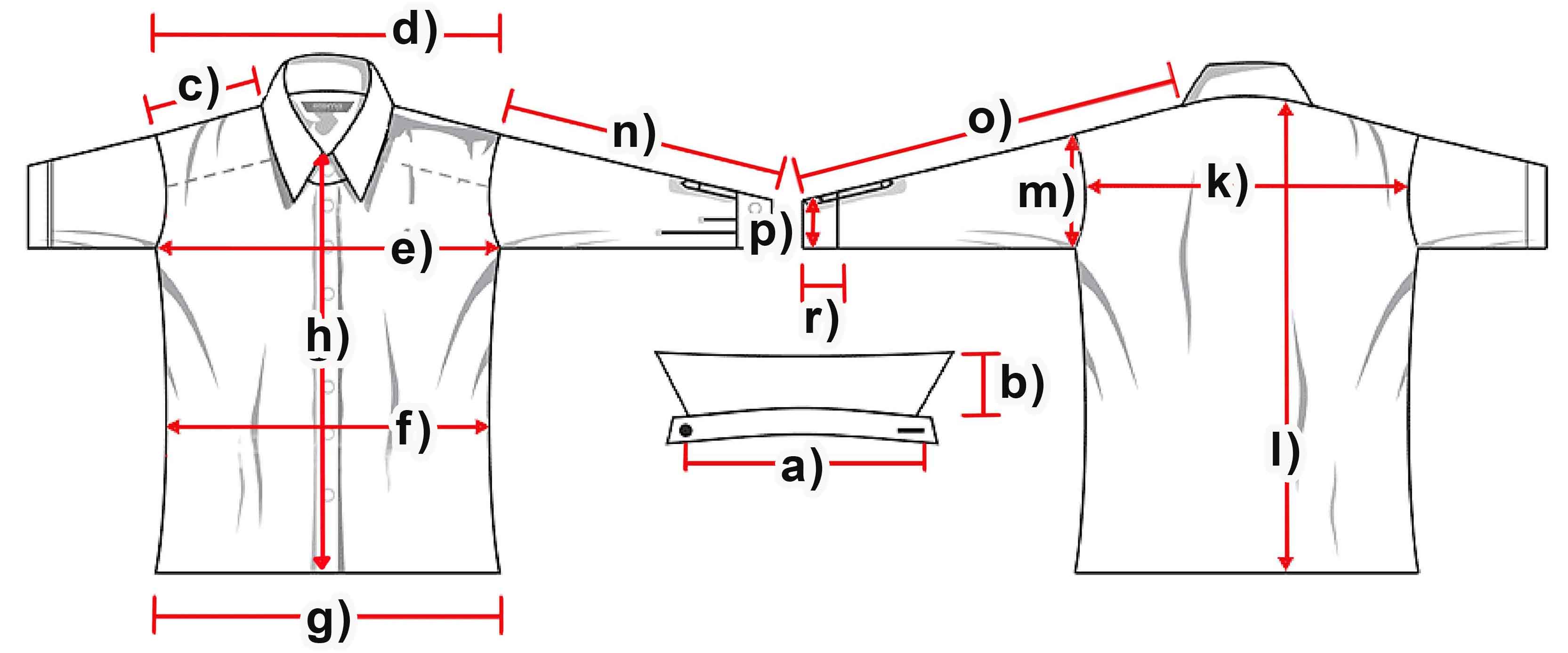 Maße (cm)SMLXLXXL3XLa) Kragenweiteb) Kragenhöhec) Schulter1313,513,5141415,5d) Schultergesamt40,542,543444647e) Brust46,548,55154,55658,5f) Taille46,54547,550,55254g) Saum49515355,55759h) Knopfleistek) Rückenbreite38,5394142,54345,5l) Rumpflänge5657,558,559,560,561m) Armloch23,524,52627,52828,5n) Armlänge60,5616365,56666,5o) Arm + Schulter73,574,57779,58082p) Manschettenbreite12,51313,5141516r) Manschettenhöhe222222